DOCUMENT TITLE:	TSR - Arbeiten in der Höhe -HebebûhenDOCUMENT NUMBER:	KPNWE.WI.11.HSCO.054REVIEW NUMBER: 	1EFFECTIVE DATE:    	06 Jul 2020NEXT REVIEW DATE:	06 Jul 2023 .. CONFIDENTIALITY:The information contained in this document is confidential to Kuwait Petroleum International Ltd. Copyright © Kuwait Petroleum International Ltd.  Copying of this document in any format is not permitted without written permission from the management of Kuwait Petroleum International Ltd.This document is reviewed and approved according to the released online Document Approval Flow *Access rights:	       Generally Accessible EINLEITUNG HEBEBÜHNENHebebühnen werden häufig für Arbeiten in der Höhe eingesetzt, wenn die Errichtung eines Gerüsts nicht möglich oder aus anderen Gründen nicht erwünscht ist (Zeit, Ort, ...). Die Risikoanalyse ergibt dieses.ERKLÄRUNG & RISIKENERKLÄRUNG & RISIKENERKLÄRUNG & RISIKENDefinition Hebebühne:Arbeitsplattform, die in die Höhe gebracht werden kannmittels eines Hebemechanismusmit einer Arm- oder Scherenkonstruktionz.B. Scherenlift, selbstfahrende Hebebühne, Hebebühnen auf Fahrzeugen oder Anhängerwagen, Teleskop, Hebebühnen an vertikalem Mast, Push Around, ...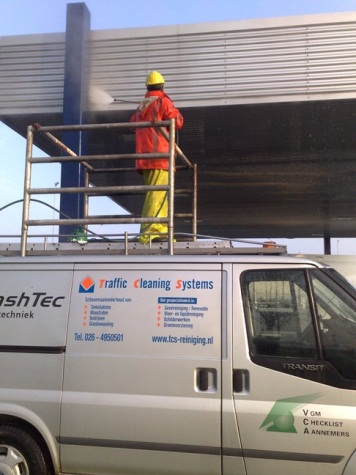 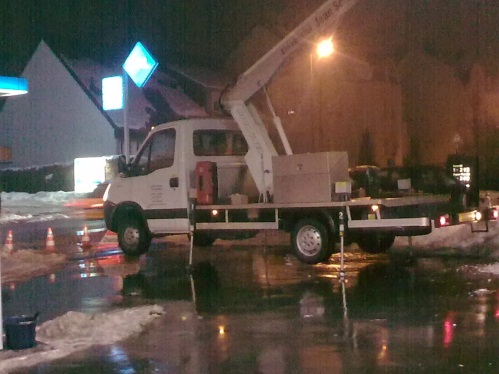 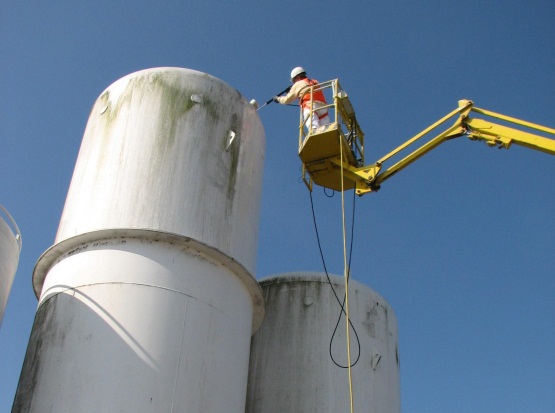 Beispiele: Wartung (Schnee, Reinigung, Lampen, ...) an Vordächern von Tankstationen Arbeiten an Überwachungskameras in der Höhe Arbeiten an Lichtanlagen in der Höhe Anbringen von Werbung an Vordächern von Tankstationen Anbringen/Entfernen von Beschilderung an Lagertanks Arbeiten/Reinigen von Fenstern von Bürogebäuden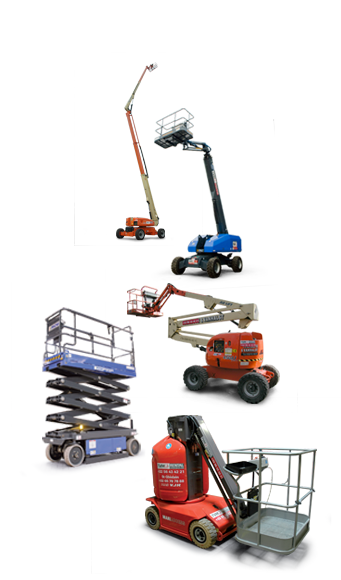 Beispiele: Wartung (Schnee, Reinigung, Lampen, ...) an Vordächern von Tankstationen Arbeiten an Überwachungskameras in der Höhe Arbeiten an Lichtanlagen in der Höhe Anbringen von Werbung an Vordächern von Tankstationen Anbringen/Entfernen von Beschilderung an Lagertanks Arbeiten/Reinigen von Fenstern von BürogebäudenFolgende Risiken gehen damit einher (Beschreibung der Risiken und PiktogrammeStürzen von Personen aus der Hebebühne durch plötzliche Bewegung der Hebebühne oder dadurch, dass der Arbeiter aus dem Arbeitskorb gerät (Stehen auf der Reling)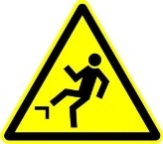 Klemmen von Personen (oder Körperteilen)
im Arbeitskorb oder zwischen Arbeitskorb und anderen Gegenständennach unten fallende MaterialienUmfallen der Arbeitsbühne (Zusammenstoß, Umknicken, Wind oder außer Gleichgewicht)Kontakt mit unter Spannung stehenden Teilen (z.B. Hochspannungskabel)im Notfall nicht rechtzeitig flüchten könnenFolgende Risiken gehen damit einher (Beschreibung der Risiken und PiktogrammeStürzen von Personen aus der Hebebühne durch plötzliche Bewegung der Hebebühne oder dadurch, dass der Arbeiter aus dem Arbeitskorb gerät (Stehen auf der Reling)Klemmen von Personen (oder Körperteilen)
im Arbeitskorb oder zwischen Arbeitskorb und anderen Gegenständennach unten fallende MaterialienUmfallen der Arbeitsbühne (Zusammenstoß, Umknicken, Wind oder außer Gleichgewicht)Kontakt mit unter Spannung stehenden Teilen (z.B. Hochspannungskabel)im Notfall nicht rechtzeitig flüchten könnenFolgende Risiken gehen damit einher (Beschreibung der Risiken und PiktogrammeStürzen von Personen aus der Hebebühne durch plötzliche Bewegung der Hebebühne oder dadurch, dass der Arbeiter aus dem Arbeitskorb gerät (Stehen auf der Reling)Klemmen von Personen (oder Körperteilen)
im Arbeitskorb oder zwischen Arbeitskorb und anderen Gegenständennach unten fallende MaterialienUmfallen der Arbeitsbühne (Zusammenstoß, Umknicken, Wind oder außer Gleichgewicht)Kontakt mit unter Spannung stehenden Teilen (z.B. Hochspannungskabel)im Notfall nicht rechtzeitig flüchten könnenSICHERHEITSANFORDERUNGENSICHERHEITSANFORDERUNGENSICHERHEITSANFORDERUNGENIMMER:CHECKIMMER:CHECKIMMER:CHECKPERSÖNLICHE SCHUTZMITTEL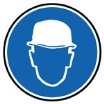 PERSÖNLICHE SCHUTZMITTELSicherheitshelm mit Kinn-(Sturm-)Riemen in freier Umgebung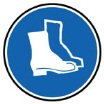 Sicherheitshelm mit Kinn-(Sturm-)Riemen in freier UmgebungSicherheitsschuhe oder -stiefel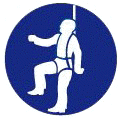 Sicherheitsschuhe oder -stiefelHarnischgurt, ordnungsgemäß befestigt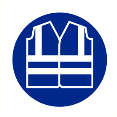 Harnischgurt, ordnungsgemäß befestigtgut sichtbare, witterungsbeständige Kleidung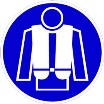 gut sichtbare, witterungsbeständige KleidungRettungsweste bei Hebebühnen in WassernäheRettungsweste bei Hebebühnen in WassernäheBrille, Handschuhe und Gehör- und Augenschutz, falls erforderlichBrille, Handschuhe und Gehör- und Augenschutz, falls erforderlichVORBEREITUNG FÜR ARBEITEN MIT HEBEBÜHNENVORBEREITUNG FÜR ARBEITEN MIT HEBEBÜHNENEinschätzung der Arbeiten (RI&E)Einschätzung der Arbeiten (RI&E)Dauer, wie viele Personen befinden sich auf der Arbeitsbühne, muss Material mit nach oben genommen werden, ist eine Interferenz mit anderen Unternehmern auf dem Gelände möglich, ...Dauer, wie viele Personen befinden sich auf der Arbeitsbühne, muss Material mit nach oben genommen werden, ist eine Interferenz mit anderen Unternehmern auf dem Gelände möglich, ...Gelände, Aufklärung, Inventarisierung und Maßnahmen für:Gelände, Aufklärung, Inventarisierung und Maßnahmen für:unterirdische Leitungen und Räume – Markierung, ...oberirdische Leitungen und Hindernisse – Entfernen,
Plan, ...oberirdische Hochspannungs- und/oder TelefonkabelTragfähigkeit und Ebenheit des Untergrunds – UnterlegbordeLöcher und Spalten (und deren Ränder)kontrollieren Sie vor Aufstellen der Hebebühne den zur Verfügung stehenden Bewegungsraum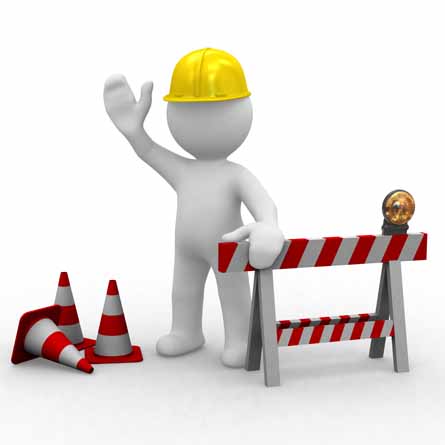 Abgrenzen und Signalisierung von/im Gebietunterirdische Leitungen und Räume – Markierung, ...oberirdische Leitungen und Hindernisse – Entfernen,
Plan, ...oberirdische Hochspannungs- und/oder TelefonkabelTragfähigkeit und Ebenheit des Untergrunds – UnterlegbordeLöcher und Spalten (und deren Ränder)kontrollieren Sie vor Aufstellen der Hebebühne den zur Verfügung stehenden BewegungsraumAbgrenzen und Signalisierung von/im GebietWetterbedingungenWetterbedingungenEinsatz von Hebebühnen ist untersagt bei:Windkraft > 6 Beaufort (> 50 km/u)schwerem GewitterBediener/Mitarbeiter auf der Arbeitsplattform mit geeigneter und witterungsbeständiger (kalt/nass) Kleidung ausstattenberücksichtigen Sie, dass die Konzentration der Bediener durch die Kälte beeinträchtigt werden kann (Kontrolle/Aufsicht erforderlich)Einsatz von Hebebühnen ist untersagt bei:Windkraft > 6 Beaufort (> 50 km/u)schwerem GewitterBediener/Mitarbeiter auf der Arbeitsplattform mit geeigneter und witterungsbeständiger (kalt/nass) Kleidung ausstattenberücksichtigen Sie, dass die Konzentration der Bediener durch die Kälte beeinträchtigt werden kann (Kontrolle/Aufsicht erforderlich)NotfallplanNotfallplanUnfallszenarien für die HebebühnenAnleitung/Schulung der MitarbeiterUnfallszenarien für die HebebühnenAnleitung/Schulung der MitarbeiterIMMER:CHECKIMMER:CHECKIMMER:CHECKANFORDERUNGEN FÜR MITARBEITER AUF DER HEBEBÜHNEANFORDERUNGEN FÜR MITARBEITER AUF DER HEBEBÜHNE> 18 JahreBedienung der Hebebühne nur durch qualifizierte Mitarbeitereindeutige Anweisungen für die Mitarbeiter im Arbeitskorbgute Kommunikation der Mitarbeiter im Arbeitskorb
 bei einer Entfernung von über 25 Meter Funkgerät verwendenalle Mitarbeiter müssen jederzeit gut sichtbar sein, sowohl im Arbeitskorb als auch am Boden> 18 JahreBedienung der Hebebühne nur durch qualifizierte Mitarbeitereindeutige Anweisungen für die Mitarbeiter im Arbeitskorbgute Kommunikation der Mitarbeiter im Arbeitskorb
 bei einer Entfernung von über 25 Meter Funkgerät verwendenalle Mitarbeiter müssen jederzeit gut sichtbar sein, sowohl im Arbeitskorb als auch am BodenSICHERHEITSAUSRÜSTUNG HEBEBÜHNENSICHERHEITSAUSRÜSTUNG HEBEBÜHNENin Explosionsbereichen: Funkenfänger am Auspuffin Explosionsbereichen: Funkenfänger am Auspuffakustisches Signal bei fahren der Hebebühneakustisches Signal bei fahren der Hebebühnegeeignete Löschmittel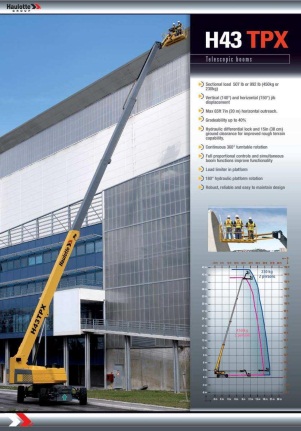 geeignete LöschmittelÜberlastungssicherung oder LastbegrenzerÜberlastungssicherung oder LastbegrenzerRandsicherungRandsicherungNotabsenkventilNotabsenkventilERFORDERLICHE VORHANDENE DOKUMENTEERFORDERLICHE VORHANDENE DOKUMENTECE-ZertifikatCE-ZertifikatPrüfberichtPrüfberichtAnleitungsbuch für die Maschine in der Landessprache (Nutzer)Anleitungsbuch für die Maschine in der Landessprache (Nutzer)vollständig ausgefülltes Werkzeugbuch (Prüfungen, Kontrollen, Wartung)vollständig ausgefülltes Werkzeugbuch (Prüfungen, Kontrollen, Wartung)PRÜFUNG & INSPEKTION HEBEBÜHNENPRÜFUNG & INSPEKTION HEBEBÜHNENbei Verwendung täglich:bei Verwendung täglich:Sichtkontrolle: Flüssigkeitspegel, Lecks, Schäden (Brand, ...)Funktionskontrolle: Grundbedienung, Bremsen, Notausrüstung, Notstopp, Totmannbremse, ...Sichtkontrolle: Flüssigkeitspegel, Lecks, Schäden (Brand, ...)Funktionskontrolle: Grundbedienung, Bremsen, Notausrüstung, Notstopp, Totmannbremse, ...gültige regelmäßige Prüfungengültige regelmäßige Prüfungenentsprechend den lokal geltenden gesetzlichen Vorschriften (Häufigkeit, Prüfstelle)auch von Hebewerkzeugen mit Arbeitskörben und Hebewerkzeugen, die als Hebebühnen verwendet werdenentsprechend den lokal geltenden gesetzlichen Vorschriften (Häufigkeit, Prüfstelle)auch von Hebewerkzeugen mit Arbeitskörben und Hebewerkzeugen, die als Hebebühnen verwendet werdenIMMER: CHECKIMMER: CHECKNUTZUNGSSICHERHEIT HEBEBÜHNEsicher fahrenlangsam fahrenauf niedrige Durchgänge, Leitungen und Kabel achtenauf Löcher, Spalten und Erhebungen achtenausreichend Abstand von allen Hindernissenkontrollieren, ob andere Personen einen sicheren Abstand einhaltenin Fahrtrichtung schauen, wenn die Hebebühne bewegt wirdAnstiege hoch- und hinunterfahren Last zum Anstieg hin gewandtsichere Verwendung des Arbeitskorbs / der Arbeitsplattformnicht überlasten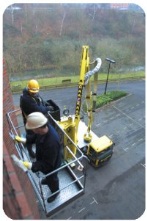 immer horizontalBoden des Arbeitskorbs immer sauber haltenMitarbeiter auf dem Boden ein- und aussteigen lassenBetreten und Verlassen nur über das dafür vorgesehene Gitterkontrollieren, ob die Mitarbeiter im Arbeitskorb die persönlichen Schutzmittel verwenden und diese korrekt angebracht sindWerkzeuge und Materialien vor Herunterfallen sichernplötzliche Bewegungen des Arbeitskorbs vermeiden, die Bedienung muss gleichmäßig und vorsichtig erfolgenverhindern, dass elektrische Kabel, Seile, Schläuche beim Absenken und Anheben des Arbeitskorbs verstaut sindsicheres SteuernHebebühne bei Verlassen des Arbeitskorb ausschaltenimmer an einem sicheren Ort abstellenbei Defekten oder Störungen immer unverzüglich anhalten und dem Schichtführer/Arbeitgeber melden*HINWEIS: für Arbeitskörbe an Hebevorrichtungen siehe „Hoisting und Lifting“Prepared by:Operational AssistantAn CornelisReviewed by:Operational AssistantAn CornelisApproved by:QHSSE ManagerGerardus TimmersReview dateReview referenceReview detailsReview version01 Dec 2017006 Jul 2020--minor changes1